НаименованиеОбозначениеОбозначениеЗаявленное значениеЗаявленное значениеЕдиница измеренияИдентификация модели: бренд                         модель                     Идентификация модели: бренд                         модель                     Идентификация модели: бренд                         модель                     Идентификация модели: бренд                         модель                     Идентификация модели: бренд                         модель                     Идентификация модели: бренд                         модель                     Тип конфорочной панели электрическаяКоличество рабочих зон и/или участковХХТехнология нагревания (индукционные рабочие зоны и рабочие участки, излучающие рабочие зоны, электроплитки)Излучающие рабочие зоныИзлучающие рабочие зоныИзлучающие рабочие зоныИзлучающие рабочие зоныИзлучающие рабочие зоныДиаметр полезной рабочей поверхности для каждой электрически нагреваемой рабочей зоны, с точностью до 5 мм (для кругообразных рабочих зон или участков)Ø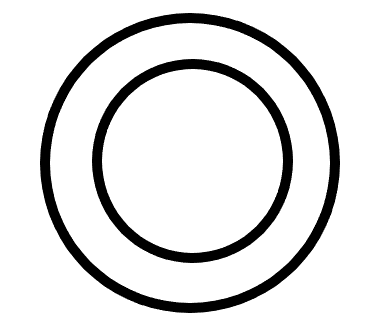 Передняя левая зонаХ, ХммДиаметр полезной рабочей поверхности для каждой электрически нагреваемой рабочей зоны, с точностью до 5 мм (для кругообразных рабочих зон или участков)Ø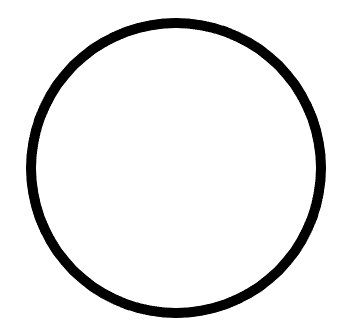 Задняя левая зонаХ, ХммДиаметр полезной рабочей поверхности для каждой электрически нагреваемой рабочей зоны, с точностью до 5 мм (для кругообразных рабочих зон или участков)ØПередняя правая зонаХ, ХммДиаметр полезной рабочей поверхности для каждой электрически нагреваемой рабочей зоны, с точностью до 5 мм (для кругообразных рабочих зон или участков)Ø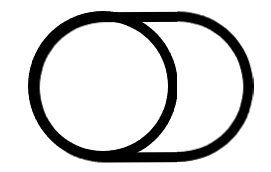 Задняя правая зонаХ, ХммДлина и ширина полезной рабочей поверхности для каждой электрически нагреваемой рабочей зоны или участка, с точностью до 5 мм (для не кругообразных рабочих зон или участков)LWLW-Х, ХХ, Х ммПотребление энергии каждой рабочей зоны или участка на килограммECelectric cookingECelectric cookingПередняя левая зонаХ, ХВт·ч/кгПотребление энергии каждой рабочей зоны или участка на килограммECelectric cookingECelectric cookingЗадняя левая зонаХ, ХВт·ч/кгПотребление энергии каждой рабочей зоны или участка на килограммECelectric cookingECelectric cookingПередняя правая зонаХ, ХВт·ч/кгПотребление энергии каждой рабочей зоны или участка на килограммECelectric cookingECelectric cookingЗадняя правая зонаХ, ХВт·ч/кгПотребление энергии конфорочной панели на килограммECelectric hobECelectric hobХ, ХХ, ХВт·ч/кг